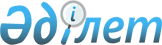 Об определении размера и порядка оказания жилищной помощи в Кордайском районеРешение Кордайского районного маслихата Жамбылской области от 15 марта 2024 года № 21-4. Зарегистрированы Департаментом юстиции Жамбылской области 26 марта 2024 года № 5176-08
      В соответствии с Законом Республики Казахстан "О местном государственном управлении и самоуправлении в Республике Казахстан" и Законом Республики Казахстан "О жилищных отношениях" Кордайский районный маслихат РЕШИЛ:
      1. Определить размер и порядок оказания жилищной помощи в Кордайском районе согласно приложению 1 к настоящему решению.
      2. Признать утратившими силу некоторые решения Кордайского районного маслихата согласно приложению 2 к настоящему решению.
      3. Государственному учреждению "Аппарат Кордайского районного маслихата" в установленном законодательством Республики Казахстан порядке обеспечить: 
      1) государственную регистрацию настоящего решения в Республиканском государственном учреждении "Департамент юстиции Жамбылской области Министерства юстиции Республики Казахстан"; 
      2) размещение настоящего решения на интернет-ресурсе Кордайского районного маслихата после его официального опубликования.
      4. Настоящее решение вступает в силу со дня государственной регистрации в органах юстиции и вводится в действие по истечении десяти календарных дней после дня его первого официального опубликования. Размер и порядок оказания жилищной помощи в Кордайском районе
      1. Жилищная помощь предоставляется за счет средств местного бюджета малообеспеченным семьям (гражданам) (далее – услугополучатель), постоянно зарегистрированным и проживающим в жилище, которое находится на праве собственности как единственное жилище на территории Республики Казахстан, а также нанимателям (поднанимателям) жилища из государственного жилищного фонда и жилища, арендованного местным исполнительным органом в частном жилищном фонде, на оплату:
      расходов на управление объектом кондоминиума и содержание общего имущества объекта кондоминиума, в том числе капитальный ремонт общего имущества объекта кондоминиума;
      потребления коммунальных услуг и услуг связи в части увеличения абонентской платы за телефон, подключенный к сети телекоммуникаций;
      расходов за пользование жилищем из государственного жилищного фонда и жилищем, арендованным местным исполнительным органом в частном жилищном фонде.
      Расходы услугополучателя, принимаемые к исчислению жилищной помощи, определяются как сумма расходов по каждому из вышеуказанных направлений.
      2. Назначение жилищной помощи оказывается коммунальным государственным учреждением "Отдел занятости и социальных программ акимата Кордайского района Жамбылской области" (далее – услугодатель).
      3. Совокупный доход услугополучателя исчисляется услугодателем, в порядке, определяемом приказом Министра промышленности и строительства Республики Казахстан "Об утверждении Правил предоставления жилищной помощи" от 8 декабря 2023 года № 117 (зарегистрирован в Реестре государственной регистрации нормативных правовых актов за № 33763) (далее - Правила).
      4. Жилищная помощь определяется как разница между суммой оплаты расходов на управление объектом кондоминиума и содержание общего имущества объекта кондоминиума, в том числе капитальный ремонт общего имущества объекта кондоминиума, потребление коммунальных услуг и услуг связи в части увеличения абонентской платы за телефон, подключенный к сети телекоммуникаций, пользование жилищем из государственного жилищного фонда и жилищем, арендованным местным исполнительным органом в частном жилищном фонде, и предельно допустимым уровнем расходов услугополучателя на эти цели.
      Предельно допустимый уровень расходов к совокупному доходу услугополучателя установлен в размере 5 (пяти) процентов.
      При назначении жилищной помощи принимается норма площади в размере не менее 15 (пятнадцати) квадратных метров и не более 18 (восемнадцати) квадратных метров полезной площади на человека, но не менее однокомнатной квартиры или комнаты в общежитии.
      Компенсационные нормы на потребление твердого топлива с местным отоплением устанавливается в размере не более 5 (пяти) тонн на отопительный сезон, на семью (гражданина). Среднюю цену стоимости угля принимать сложившуюся за истекший квартал, согласно данным органов государственной статистики по Жамбылской области.
      Установить норму расхода электрической энергии 80 (восемьдесят) киловатт на одного человека в месяц.
      5. Выплата компенсации повышения тарифов абонентской платы за оказание услуг телекоммуникации социально защищаемым гражданам осуществляется в соответствии с приказом Министра цифрового развития, инноваций и аэрокосмической промышленности Республики Казахстан от 28 июля 2023 года № 295/НҚ "Об определении размера и утверждении Правил компенсации повышения тарифов абонентской платы за оказание услуг телекоммуникаций социально защищаемым гражданам" (зарегистрирован в Реестре государственной регистрации нормативных правовых актов за № 33200).
      6. Услугополучатель (либо его представитель в силу полномочия, основанного на доверенности, законодательстве, решении суда либо административном акте) обращается за назначением жилищной помощи один раз в квартал в Государственную корпорацию или веб-портал "электронного правительства".
      Срок рассмотрения документов и принятия решения о предоставлении жилищной помощи либо мотивированный ответ об отказе со дня принятия полного комплекта документов от Государственной корпорации, либо через веб-портал "электронного правительства" составляет 8 (восемь) рабочих дней.
      7. Жилищная помощь оказывается по предъявленным поставщиками счетам о ежемесячных взносах на управление объектом кондоминиума и содержание общего имущества объекта кондоминиума, в том числе капитальный ремонт общего имущества объекта кондоминиума согласно смете расходов и счетам на оплату коммунальных услуг за счет бюджетных средств услугополучателям.
      8. Назначение жилищной помощи услугополучателям осуществляется в пределах средств, предусмотренных в бюджете района на соответствующий финансовый год.
      9. Выплата жилищной помощи услугополучателю осуществляется услугодателем через банки второго уровня путем перечисления начисленных сумм на лицевые счета получателей жилищной помощи или поставщиков услуг. Перечень утративших силу некоторых решений Кордайского районного маслихата
      1. Решение Кордайского районного маслихата от 10 сентября 2020 года №73-3 "Об определении размера и порядка оказания жилищной помощи в Кордайском районе" (зарегистрировано в Реестре государственной регистрации нормативных правовых актов за № 4750);
      2. Решение Кордайского районного маслихата от 10 декабря 2021 года №16-3 "О внесении изменений в решение Кордайского районного маслихата от 10 сентября 2020 года № 73-3 "Об утверждении Правил оказания жилищной помощи малообеспеченным семьям (гражданам) по Кордайскому району" (зарегистрировано в Реестре государственной регистрации нормативных правовых актов за № 25841).  
					© 2012. РГП на ПХВ «Институт законодательства и правовой информации Республики Казахстан» Министерства юстиции Республики Казахстан
				
      Председатель Кордайского 

      районного маслихата 

Н. Садыков
Приложение 1 к решению 2024 жылғы 15 наурыздағы № 21-4Приложение 2 к решению от 15 марта 2024 года № 21-4